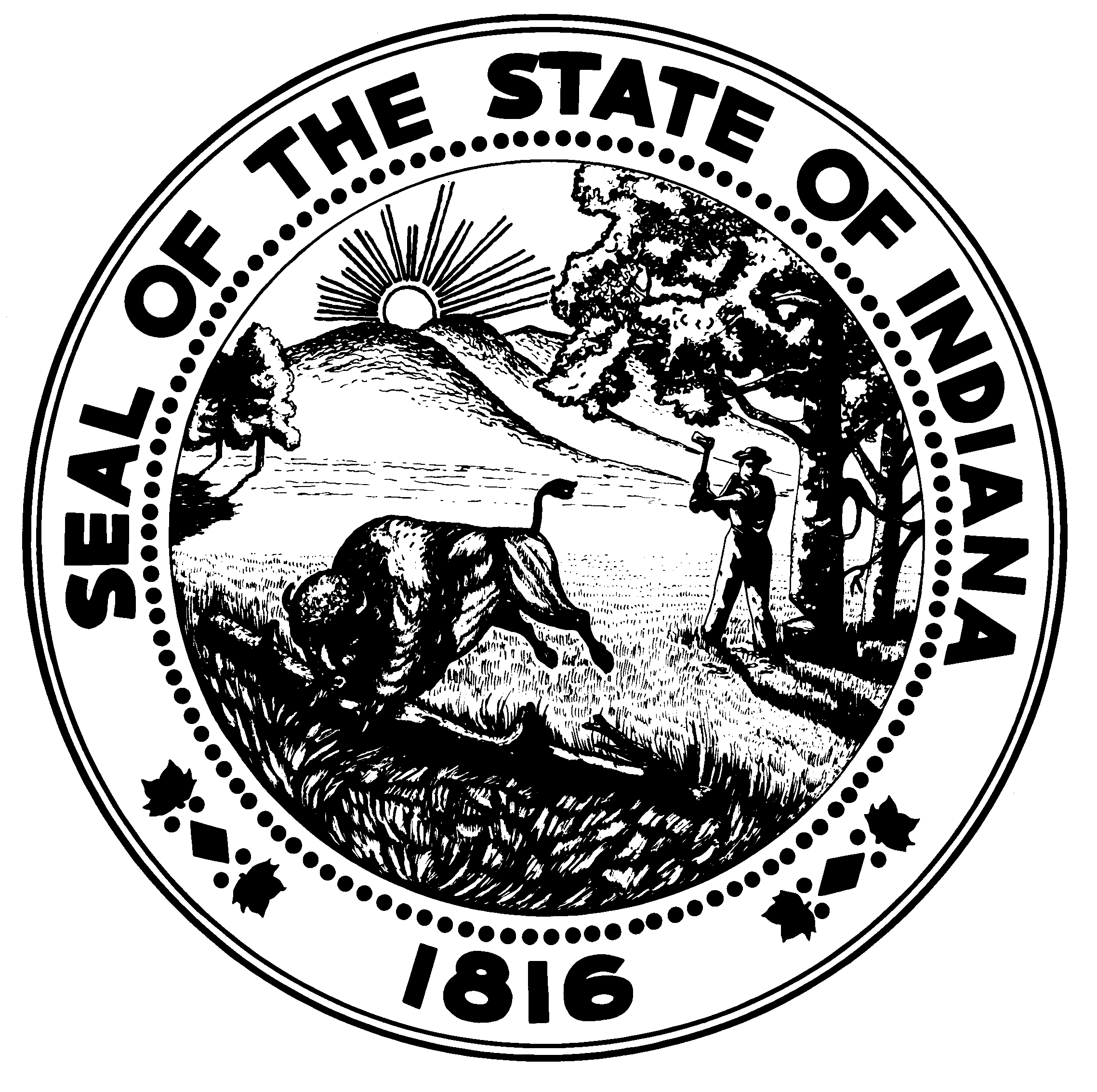 PETITION FOR ADMINISTRATIVE REVIEW BY THE OFFICE OF ADMINISTRATIVE LAW PROCEEDINGSState Form 56961 (5-20)OFFICE OF ADMINISTRATIVE LAW PROCEEDINGSPETITION FOR ADMINISTRATIVE REVIEW BY THE OFFICE OF ADMINISTRATIVE LAW PROCEEDINGSState Form 56961 (5-20)OFFICE OF ADMINISTRATIVE LAW PROCEEDINGSPETITION FOR ADMINISTRATIVE REVIEW BY THE OFFICE OF ADMINISTRATIVE LAW PROCEEDINGSState Form 56961 (5-20)OFFICE OF ADMINISTRATIVE LAW PROCEEDINGSPETITION FOR ADMINISTRATIVE REVIEW BY THE OFFICE OF ADMINISTRATIVE LAW PROCEEDINGSState Form 56961 (5-20)OFFICE OF ADMINISTRATIVE LAW PROCEEDINGSThis form is available to be submitted electronically at www.IN.gov/OALP.INSTRUCTIONS: Complete this form to request review of an agency action that was either directed to you or someone you represent.  If you do not submit this form electronically, you must fill out the below fields and deliver or mail the form to:  Office of Administrative Law Proceedings, 402 West Washington Street, Room W161, Indianapolis, IN 46204. You will receive a response at your preferred method of communication selected below.This form is available to be submitted electronically at www.IN.gov/OALP.INSTRUCTIONS: Complete this form to request review of an agency action that was either directed to you or someone you represent.  If you do not submit this form electronically, you must fill out the below fields and deliver or mail the form to:  Office of Administrative Law Proceedings, 402 West Washington Street, Room W161, Indianapolis, IN 46204. You will receive a response at your preferred method of communication selected below.This form is available to be submitted electronically at www.IN.gov/OALP.INSTRUCTIONS: Complete this form to request review of an agency action that was either directed to you or someone you represent.  If you do not submit this form electronically, you must fill out the below fields and deliver or mail the form to:  Office of Administrative Law Proceedings, 402 West Washington Street, Room W161, Indianapolis, IN 46204. You will receive a response at your preferred method of communication selected below.This form is available to be submitted electronically at www.IN.gov/OALP.INSTRUCTIONS: Complete this form to request review of an agency action that was either directed to you or someone you represent.  If you do not submit this form electronically, you must fill out the below fields and deliver or mail the form to:  Office of Administrative Law Proceedings, 402 West Washington Street, Room W161, Indianapolis, IN 46204. You will receive a response at your preferred method of communication selected below.This form is available to be submitted electronically at www.IN.gov/OALP.INSTRUCTIONS: Complete this form to request review of an agency action that was either directed to you or someone you represent.  If you do not submit this form electronically, you must fill out the below fields and deliver or mail the form to:  Office of Administrative Law Proceedings, 402 West Washington Street, Room W161, Indianapolis, IN 46204. You will receive a response at your preferred method of communication selected below.Select which best describes you: Individual or business entity            Attorney or non-attorney representative of an aggrieved party             State of Indiana agencySelect which best describes you: Individual or business entity            Attorney or non-attorney representative of an aggrieved party             State of Indiana agencySelect which best describes you: Individual or business entity            Attorney or non-attorney representative of an aggrieved party             State of Indiana agencySelect which best describes you: Individual or business entity            Attorney or non-attorney representative of an aggrieved party             State of Indiana agencySelect which best describes you: Individual or business entity            Attorney or non-attorney representative of an aggrieved party             State of Indiana agencySECTION 1 – CONTACT INFORMATION FOR PETITIONERSECTION 1 – CONTACT INFORMATION FOR PETITIONERSECTION 1 – CONTACT INFORMATION FOR PETITIONERSECTION 1 – CONTACT INFORMATION FOR PETITIONERSECTION 1 – CONTACT INFORMATION FOR PETITIONERIf you are an attorney representing the aggrieved person or entity, input the aggrieved person's or entity information here and then your own information in Section 2.If you are an attorney representing the aggrieved person or entity, input the aggrieved person's or entity information here and then your own information in Section 2.If you are an attorney representing the aggrieved person or entity, input the aggrieved person's or entity information here and then your own information in Section 2.If you are an attorney representing the aggrieved person or entity, input the aggrieved person's or entity information here and then your own information in Section 2.If you are an attorney representing the aggrieved person or entity, input the aggrieved person's or entity information here and then your own information in Section 2.First name of petitioner (individual)First name of petitioner (individual)First name of petitioner (individual)Last name of petitioner (individual)Last name of petitioner (individual)Date of birth (month, day, year)  (Optional)  Date of birth is only requested to help identify you as the petitioner in our database.Date of birth (month, day, year)  (Optional)  Date of birth is only requested to help identify you as the petitioner in our database.Date of birth (month, day, year)  (Optional)  Date of birth is only requested to help identify you as the petitioner in our database.Date of birth (month, day, year)  (Optional)  Date of birth is only requested to help identify you as the petitioner in our database.Date of birth (month, day, year)  (Optional)  Date of birth is only requested to help identify you as the petitioner in our database.Entity or business name (if applicable)Entity or business name (if applicable)Entity or business name (if applicable)Entity or business name (if applicable)Entity or business name (if applicable)Telephone number (Example: XXX-XXX-XXXX)Telephone number (Example: XXX-XXX-XXXX)ExtensionE-mail addressE-mail addressPetitioning individual or entity’s mailing address (number and street, PO box, or rural route)Petitioning individual or entity’s mailing address (number and street, PO box, or rural route)Petitioning individual or entity’s mailing address (number and street, PO box, or rural route)Petitioning individual or entity’s mailing address (number and street, PO box, or rural route)Petitioning individual or entity’s mailing address (number and street, PO box, or rural route)CityCityCityStateZIP codeSelect your preferred way to receive communication about your petition for review:															 E-mail		 US Postal mailSelect your preferred way to receive communication about your petition for review:															 E-mail		 US Postal mailSelect your preferred way to receive communication about your petition for review:															 E-mail		 US Postal mailSelect your preferred way to receive communication about your petition for review:															 E-mail		 US Postal mailSelect your preferred way to receive communication about your petition for review:															 E-mail		 US Postal mailDo you need an interpreter? Yes	 NoDo you need an interpreter? Yes	 NoIf yes, what language do you speak / write?If yes, what language do you speak / write?If yes, what language do you speak / write?Do you need a reasonable accommodation in order to fully participate in an administrative proceeding? 																		 Yes	 NoDo you need a reasonable accommodation in order to fully participate in an administrative proceeding? 																		 Yes	 NoDo you need a reasonable accommodation in order to fully participate in an administrative proceeding? 																		 Yes	 NoDo you need a reasonable accommodation in order to fully participate in an administrative proceeding? 																		 Yes	 NoDo you need a reasonable accommodation in order to fully participate in an administrative proceeding? 																		 Yes	 NoIf yes, explain.If yes, explain.If yes, explain.If yes, explain.If yes, explain.Are you represented by an attorney or other representative? Yes	 NoAre you represented by an attorney or other representative? Yes	 NoAre you represented by an attorney or other representative? Yes	 NoIf yes, complete Section 2.If yes, complete Section 2.SECTION 2 – CONTACT INFORMATION FOR ATTORNEY OR REPRESENTATIVESECTION 2 – CONTACT INFORMATION FOR ATTORNEY OR REPRESENTATIVESECTION 2 – CONTACT INFORMATION FOR ATTORNEY OR REPRESENTATIVESECTION 2 – CONTACT INFORMATION FOR ATTORNEY OR REPRESENTATIVESECTION 2 – CONTACT INFORMATION FOR ATTORNEY OR REPRESENTATIVENote: you are not required to have an attorney or representative to submit this request.Note: you are not required to have an attorney or representative to submit this request.Note: you are not required to have an attorney or representative to submit this request.Note: you are not required to have an attorney or representative to submit this request.Note: you are not required to have an attorney or representative to submit this request.First name of your attorney or representativeFirst name of your attorney or representativeFirst name of your attorney or representativeLast name of your attorney or representativeLast name of your attorney or representativeIndiana attorney number (If applicable)Indiana attorney number (If applicable)Name of firm (If applicable)Name of firm (If applicable)Name of firm (If applicable)Telephone number (Example: XXX-XXX-XXXX)Telephone number (Example: XXX-XXX-XXXX)ExtensionE-mail addressE-mail addressMailing address (number and street, PO box, or rural route)Mailing address (number and street, PO box, or rural route)Mailing address (number and street, PO box, or rural route)Mailing address (number and street, PO box, or rural route)Mailing address (number and street, PO box, or rural route)CityCityCityStateZIP codeSECTION 3 – DETAILS ABOUT WHY YOU ARE FILING THIS PETITION FOR REVIEW OF THE AGENCY ACTIONSECTION 3 – DETAILS ABOUT WHY YOU ARE FILING THIS PETITION FOR REVIEW OF THE AGENCY ACTIONSECTION 3 – DETAILS ABOUT WHY YOU ARE FILING THIS PETITION FOR REVIEW OF THE AGENCY ACTIONSECTION 3 – DETAILS ABOUT WHY YOU ARE FILING THIS PETITION FOR REVIEW OF THE AGENCY ACTIONSECTION 3 – DETAILS ABOUT WHY YOU ARE FILING THIS PETITION FOR REVIEW OF THE AGENCY ACTIONSECTION 3 – DETAILS ABOUT WHY YOU ARE FILING THIS PETITION FOR REVIEW OF THE AGENCY ACTIONIs there a cause or order number or other identifier (if any) listed on the agency action?														 Yes	 NoIs there a cause or order number or other identifier (if any) listed on the agency action?														 Yes	 NoIs there a cause or order number or other identifier (if any) listed on the agency action?														 Yes	 NoIf yes, enter the identifier.If yes, enter the identifier.If yes, enter the identifier.When did you receive the agency action? (month, day, year)Does the agency action identify an effective date for the action? If so, what date is listed? (month, day, year)Does the agency action identify an effective date for the action? If so, what date is listed? (month, day, year)Does the agency action identify an effective date for the action? If so, what date is listed? (month, day, year)Does the agency action identify an effective date for the action? If so, what date is listed? (month, day, year)Does the agency action identify an effective date for the action? If so, what date is listed? (month, day, year)Enter the name of the agency or authority that issued the agency action.Enter the name of the agency or authority that issued the agency action.Enter the name of the agency or authority that issued the agency action.Enter the name of the agency or authority that issued the agency action.Enter the name of the agency or authority that issued the agency action.Include a copy of the agency action.What is the county in which the agency's action takes place?What is the county in which the agency's action takes place?What is the county in which the agency's action takes place?What is the county in which the agency's action takes place?What is the county in which the agency's action takes place?What is the county in which the agency's action takes place?Is the agency action specifically directed to the petitioning individual or entity?														 Yes	 NoIs the agency action specifically directed to the petitioning individual or entity?														 Yes	 NoIs the agency action specifically directed to the petitioning individual or entity?														 Yes	 NoIs the agency action specifically directed to the petitioning individual or entity?														 Yes	 NoIs the agency action specifically directed to the petitioning individual or entity?														 Yes	 NoIs the agency action specifically directed to the petitioning individual or entity?														 Yes	 NoIf yes, explain.If yes, explain.If yes, explain.If yes, explain.If yes, explain.If yes, explain.Has the individual or entity been aggrieved or adversely affected by the agency action?Has the individual or entity been aggrieved or adversely affected by the agency action?Has the individual or entity been aggrieved or adversely affected by the agency action?Has the individual or entity been aggrieved or adversely affected by the agency action?Has the individual or entity been aggrieved or adversely affected by the agency action?Has the individual or entity been aggrieved or adversely affected by the agency action?If yes, explain.If yes, explain.If yes, explain.If yes, explain.If yes, explain.If yes, explain.Is the petitioning individual or entity entitled to review of the agency action under any law?Is the petitioning individual or entity entitled to review of the agency action under any law?Is the petitioning individual or entity entitled to review of the agency action under any law?Is the petitioning individual or entity entitled to review of the agency action under any law?Is the petitioning individual or entity entitled to review of the agency action under any law?Is the petitioning individual or entity entitled to review of the agency action under any law?If yes, explain what law entitles review of the agency action.If yes, explain what law entitles review of the agency action.If yes, explain what law entitles review of the agency action.If yes, explain what law entitles review of the agency action.If yes, explain what law entitles review of the agency action.If yes, explain what law entitles review of the agency action.SECTION 4 – OUTCOME DESIRED BY FILING THIS PETITION FOR REVIEWSECTION 4 – OUTCOME DESIRED BY FILING THIS PETITION FOR REVIEWSECTION 4 – OUTCOME DESIRED BY FILING THIS PETITION FOR REVIEWSECTION 4 – OUTCOME DESIRED BY FILING THIS PETITION FOR REVIEWSECTION 4 – OUTCOME DESIRED BY FILING THIS PETITION FOR REVIEWSECTION 4 – OUTCOME DESIRED BY FILING THIS PETITION FOR REVIEWWhat outcome are you seeking from filing this petition for review?What outcome are you seeking from filing this petition for review?What outcome are you seeking from filing this petition for review?What outcome are you seeking from filing this petition for review?What outcome are you seeking from filing this petition for review?What outcome are you seeking from filing this petition for review?Are you requesting a stay of effectiveness of the agency action? Yes	 NoAre you requesting a stay of effectiveness of the agency action? Yes	 NoIf yes, attach copies of documents supporting your request for stay of effectiveness.If yes, attach copies of documents supporting your request for stay of effectiveness.If yes, attach copies of documents supporting your request for stay of effectiveness.If yes, attach copies of documents supporting your request for stay of effectiveness.If you have additional documents you would like to submit, you will be allowed to present these at a later date during the proceeding.If you have additional documents you would like to submit, you will be allowed to present these at a later date during the proceeding.If you have additional documents you would like to submit, you will be allowed to present these at a later date during the proceeding.If you have additional documents you would like to submit, you will be allowed to present these at a later date during the proceeding.If you have additional documents you would like to submit, you will be allowed to present these at a later date during the proceeding.If you have additional documents you would like to submit, you will be allowed to present these at a later date during the proceeding.AFFIRMATION / CERTIFICATIONAFFIRMATION / CERTIFICATIONAFFIRMATION / CERTIFICATIONAFFIRMATION / CERTIFICATIONAFFIRMATION / CERTIFICATIONAFFIRMATION / CERTIFICATIONI certify, under penalty of perjury, that the information that I have provided is true, complete, and correct to the best of my knowledge and belief. The date and time on which you submit this petition will be saved and may be used to assess timeliness of your request.I certify, under penalty of perjury, that the information that I have provided is true, complete, and correct to the best of my knowledge and belief. The date and time on which you submit this petition will be saved and may be used to assess timeliness of your request.I certify, under penalty of perjury, that the information that I have provided is true, complete, and correct to the best of my knowledge and belief. The date and time on which you submit this petition will be saved and may be used to assess timeliness of your request.I certify, under penalty of perjury, that the information that I have provided is true, complete, and correct to the best of my knowledge and belief. The date and time on which you submit this petition will be saved and may be used to assess timeliness of your request.I certify, under penalty of perjury, that the information that I have provided is true, complete, and correct to the best of my knowledge and belief. The date and time on which you submit this petition will be saved and may be used to assess timeliness of your request.I certify, under penalty of perjury, that the information that I have provided is true, complete, and correct to the best of my knowledge and belief. The date and time on which you submit this petition will be saved and may be used to assess timeliness of your request.SignatureSignatureSignatureSignatureDate signed (month, day, year)Date signed (month, day, year)Printed namePrinted namePrinted namePrinted namePrinted namePrinted name